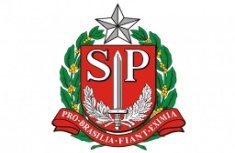    Secretaria de Estado:_________________________________________________________________   Dependência: ______________________________________________________________________DECLARAÇÃO PARA EFEITO DE SALÁRIO-FAMÍLIA  DECLARO, nos termos do artigo 6°, combinado com o parágrafo único do artigo 5°, da Lei nº 201, de            1° de dezembro de 1948, que são meus dependentes os constantes do quadro no verso desta declaração    e que dentro de 120 dias apresentarei os comprovantes exigidos pela mesma lei.São José dos Campos, _____ de ________________________ de ________.SERVIDORClass. AlfabéticaCARGO OU FUNÇÃOPadrão ou ClasseLOCALIDADEOnde RecebeNOME DO CÔNJUGE PROFISSÃO DO CÔNJUGEONDE TRABALHA O CÔNJUGERemuneração MensalRESIDÊNCIABairro